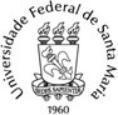 Ministério da EducaçãoUniversidade Federal de Santa MariaPró-Reitoria de Assuntos Estudantis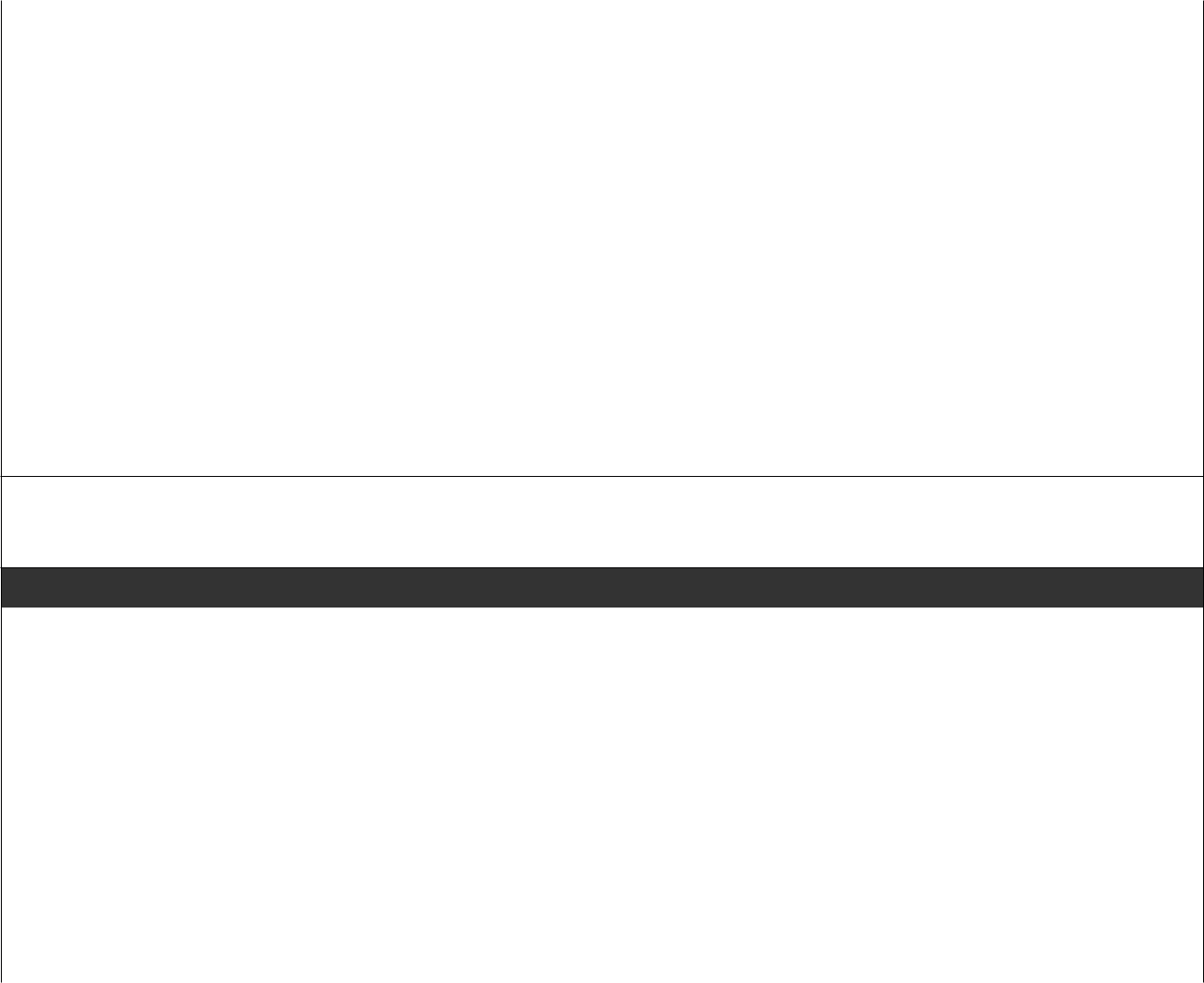 SEMESTRE QUE ESTÁ CURSANDO [está cursando matérias (pelo menos a maioria das matérias) referentes a qual semestre do curso:INFORMAÇÕES BANCÁRIAS* Refere-se ao menor Custo Unitário orçado.TOTAL GERAL: R$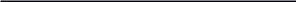 O estudante solicitante deverá apresentar a relação de materiais pedagógicos indispensáveis ao desenvolvimento das disciplinas que estiver matriculado, acompanhado do orçamento devidamente aprovado através de despacho no PEN-SIE pela Coordenação do seu Curso.O documento deverá ser assinado digitalmente pelo estudante e coordenaçãoAssinatura DIGITAL do/aestudante	Assinatura DIGITAL do/a Coordenador/a docurso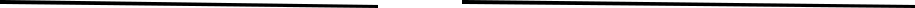 ANEXO IFORMULÁRIO DE INSCRIÇÃOFORMULÁRIO DE INSCRIÇÃO(Modelo disponível no próprio processo eletrônico)INSCRIÇÃO PARA O AUXÍLIOÀ AQUISIÇÃO DE MATERIAIS2º SEMESTRE DE 2023PEDAGÓGICOSNOME COMPLETO:CPF:MATRÍCULA:Telefone para Contato (com DDD):E-MAIL:DISCIPLINAS MATRICULADAS:Benefício Socioeconômico Ativo: ( ) Sim ( ) NãoBenefício Socioeconômico Ativo: ( ) Sim ( ) NãoBenefício Socioeconômico Ativo: ( ) Sim ( ) NãoSolicitou os mesmos materiais nos 2 semestres anteriores? ( ) Sim ( ) NãoSolicitou os mesmos materiais nos 2 semestres anteriores? ( ) Sim ( ) NãoSolicitou os mesmos materiais nos 2 semestres anteriores? ( ) Sim ( ) NãoCURSO:BANCO:AGÊNCIA:CONTA CORRENTE:DESCRIÇÃO DO MATERIALCUSTO UNITÁRIO*CUSTO TOTAL